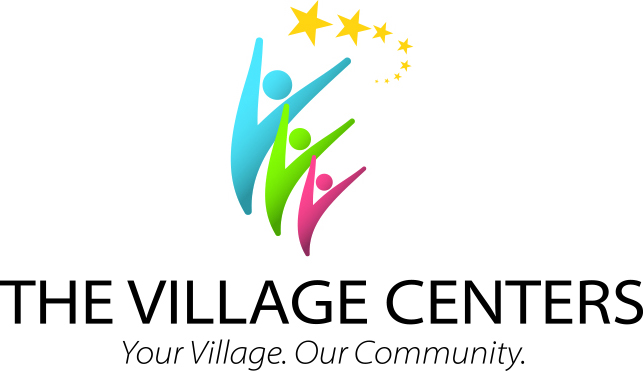 Learn About Your Title VI Public RightsThe Village Centers operates its programs and services without regard to race, color or national origin in accordance with Title VI of the Civil Rights Act. Any person who believes she or he has been aggrieved by any unlawful discriminatory practice under Title VI may file a complaint with The Village Centers.For more information on the procedures to file a complaint, contact: 281-358-6172 Or visit our administrative office located at: 3946 Glade Valley Drive, Kingwood, TX 77339A complainant may file a complaint directly with the Federal Transit Administration by completing the FTA Online Civil Rights Complaint Form. Please upload any documents that support your allegations, including any relevant correspondence with your transit provider, photos, etc.If you have questions on how to prepare a complaint, please contact their toll-free civil rights hotline at (888) 446-4511.If information is needed in another language, contact 281-358-6172.